Техническое заданиена разработку проекта и монтаж модернизации существующей системы вентиляции помещений центра обработки данных «ПАХРА», расположенного по адресу: Московская область, г. Домодедово, ул. Краснодарская 12.Модернизация системы общеобменной вентиляции согласно новым расходам воздуха в помещениях, пуско-наладочные работы, увязка сети воздуховодов:Таблица 1Помещение 30 (техническое помещение)Осуществить монтаж вновь проектируемого приточного воздуховода с присоединением к существующему противопожарному клапану системы П1. Установить две вентиляционные решетки с сечением 300х200. Низ вентиляционных решеток разместить на высоте не выше 3,5 метра от уровня пола. Произвести регулирование расхода согласно новой таблице воздухообменов (Таблица 1). Осуществить монтаж вновь проектируемого вытяжного воздуховода с присоединением к существующему противопожарному клапану системы В1. Установить две вентиляционные решетки с сечением 300х200. Произвести регулирование расхода согласно новой таблице воздухообменов.Помещение 32 (подсобное помещение)Осуществить монтаж вновь проектируемого приточного воздуховода с присоединением к существующему противопожарному клапану системы П1. Установить три вентиляционные решетки с сечением 300х200. Низ вентиляционных решеток разместить на высоте не выше 3,5 метра от уровня пола. Произвести регулирование расхода согласно новой таблице воздухообменов (Таблица 1).Осуществить монтаж вновь проектируемого вытяжного воздуховода с присоединением к существующему противопожарному клапану системы В1. Установить три вентиляционные решетки с сечением 300х200. Произвести регулирование расхода согласно новой таблице воздухообменов.Помещения № 4, 20, 39, 58, 44, 63Осуществить монтаж вновь проектируемого приточного осевого вентилятора с настенной панелью непосредственно в обслуживаемом помещении в верхней зоне на стене, граничащей с коридором (точку подключения согласовать дополнительно).   Расход воздуха согласно Таблицы 1.Осуществить монтаж вентиляционной решетки в нижней зоне в стене (над дверью), граничащей с коридором.Проектирование и монтаж систем кондиционирования в помещениях №30, 32Помещение 30 (техническое помещение)Осуществить монтаж вновь проектируемой системы кондиционирования воздуха на базе сплит-систем.Тип внутреннего блока – кассетный.Наружный блок – инвертор.Исполнение- тепло/холод.Количество устанавливаемых систем – 2 комплекта.Холодопроизводительность одной системы не менее 5 кВт.Низкотемпературный комплект (-40) – требуется (установленный заводом-изготовителем или их представительством)Пульт управления – проводной.Наличие дренажной помпы – в комплекте.Длина трасс, подтвержденная заводом изготовителем – не менее 40 м.Наружные блоки разместить в осях Д-Е/8-10 согласно Приложению 1.Фреонопроводы проложить под потолком в лотке по коридору с учетом существующих коммуникаций. Место проходок на кровлю по существующим лоткам в осях Д-Е/7-8.В комплекс работ входят: монтаж внутренних блоков, наружных блоков, фреонопроводов, изоляция френопроводов, монтаж кабелей питания и межблочной связи (точку подключения согласовать дополнительно), пультов управления, заправка систем фреоном/маслом (при необходимости), монтаж дренажа (точку сброса конденсата согласовать с заказчиком).Помещение 32 (техническое помещение)Осуществить монтаж вновь проектируемой системы кондиционирования воздуха на базе сплит-систем.Тип внутреннего блока – кассетный.Наружный блок – инвертор.Исполнение- тепло/холод.Количество устанавливаемых систем – 2 комплекта.Холодопроизводительность одной системы не менее 7,1 кВт.Низкотемпературный комплект (-40) – требуется (установленный заводом-изготовителем или их представительством)Пульт управления – проводной.Наличие дренажной помпы – в комплекте.Длина трасс, подтвержденная заводом изготовителем – не менее 50 м.Наружные блоки разместить в осях Д-Е/15-17 согласно Приложению 1.Фреонопроводы проложить под потолком в лотке по коридору с учетом существующих коммуникаций. Место проходок на кровлю по существующим лоткам в осях Д-Е/17-18.В комплекс работ входят: монтаж внутренних блоков, наружных блоков, фреонопроводов, изоляция френопроводов, монтаж кабелей питания и межблочной связи (точку подключения согласовать дополнительно), пультов управления, заправка систем фреоном/маслом (при необходимости), монтаж дренажа (точку сброса конденсата согласовать с заказчиком).Особые условия выполнения работ Подрядчик своими силами выполняет все работы, связанные с приобретением, поставкой и последующим монтажом оборудования, технических узлов и конструкций, воздуховодов, фасонных изделий, вентиляционных решеток. Работы, связанные с частичной разборкой/сборкой воздуховодов, пробивкой стен, переносом светильников, переносом инженерных сетей, отделочные работы, связанные с ремонтом помещений для восстановления первоначального состояния, производятся силами и средствами Исполнителя. Подрядчик отвечает за транспортировку, а также за ненадлежащее выполнение монтажа оборудования. Ответственность за выполнение работ сохраняется вплоть до окончания гарантийных обязательств.В ходе работ Подрядчик обязан соблюдать чистоту и порядок в помещениях, не наносить урон отделке и действующему оборудованию. В случае нанесения ущерба отделке помещения, оборудованию, элементам здания и прилегающей территории, затраты на ремонт и восстановление относятся на счет Подрядчика.Врезки и подключения в существующие инженерные системы производить только с разрешения заказчика.Организация работ по созданию на Объекте инженерных подсистем «под ключ» представляет собой комплекс действий, направленных на ввод подсистемы в эксплуатацию в установленные сроки, с необходимым качеством. Работы выполняются несколькими этапами, включая следующие: пред проектные работы; проектирование; демонтажные/монтажные работы; заправка систем фреоном и маслом; испытания; работы по сертификации и передаче Объекта в эксплуатацию.Приложение 1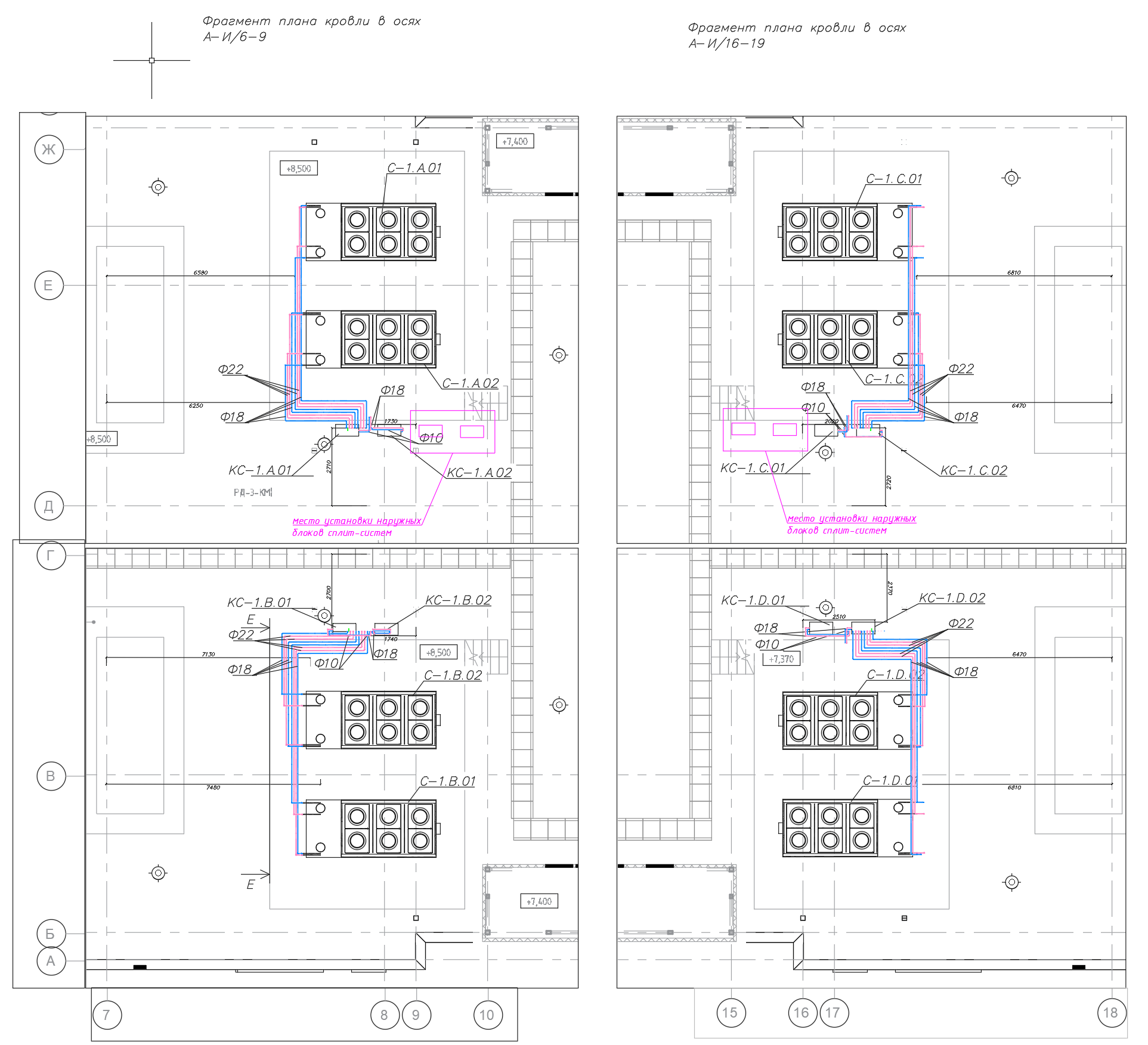 № п/пНаименования помещенийПло-щадь, м²Объем, м³Кол-во людейКратностьКратностьВоздухообменВоздухообменОбслу-живае-мые системыПри-меча-ние№ п/пНаименования помещенийПло-щадь, м²Объем, м³Кол-во людейПри-токВытяж-каПриток, м³/чВытяжка, м³/чОбслу-живае-мые системыПри-меча-ние1 этаж1 этаж1 этаж1 этаж1 этаж1 этаж1 этаж1 этаж1 этаж1 этаж1 этаж4Тамбур11,5875,3 -2,12,116016020Тамбур11,5875,3 -2,12,116016030Техническое помещение61,65400,7 -1,81,8720720П1/В132Подсобное помещение58,06377,4 -1,251,25480480П1/В139Коридор24,88161,7 -1116016044Тамбур11,6775,9 -2,12,116016058Тамбур24,88161,7 -1116016063Тамбур11,6775,9 -2,12,1160160№ пом.Экспликация помещенийРазмеры оконРазмеры оконРазмеры оконОри-ента- ция светаПлощадь пом., м²Кол-во людейТеплопоступления, ВтТеплопоступления, ВтТеплопоступления, ВтТеплопоступления, ВтТеплопоступления, ВтТеплопоступления, Вт№ пом.Экспликация помещенийL, м Н, мF, мОри-ента- ция светаПлощадь пом., м²Кол-во людейQ от людейQ освещ.Q солн. рад.Q обо-руд.Q от вент.Σ Q12345678910111213141 этаж1 этаж1 этаж1 этаж1 этаж1 этаж1 этаж1 этаж1 этаж1 этаж1 этаж1 этаж1 этаж1 этаж30техническое помещение0,00,00,0н/д61,65-01233058001750878332подсобное помещение0,00,00,0н/д58,06-011610720026301099119774